
                                                                                              УТВЕРЖДАЮ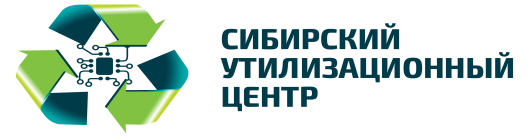 Директор                                               					ООО «СибУЦ»                          	_______________ А.В..Мазур	« 15  »   апреля    2019г.При заключении (контракта, договора) купли-продажи растворов и пленки содержащее серебро,  утилизация оборудования – бесплатноПроводим техническую экспертизу для списания техники. Стоимость  акта заключения ТЭ – 100 рублей за единицу техникиТРАНСПОРТИРОВАНИЕ ОТХОДОВ I-IV КЛАССОВ ОПАСНОСТИПеревозка опасных отходов лицензированным автотранспортом -  40 рублей за 1 километрОплата наличный/безналичный  расчетТРАНСПОРТИРОВКА  ЛИЦЕНЗИРОВАННЫМ  АВТОТРАНСПОРТОМ  ПО ДОГОВОРУ  УТИЛИЗАЦИИ  ИЛИ  КУПЛИ-ПРОДАЖИПеревозка техники по договору утилизации в пределах города Красноярска и удаленности 50 км от города производится  силами Поставщика услуг на безвозмездной основе.  Из удаленных районов Красноярска более 50 км, доставка производится силами  Заказчика, либо  Поставщиком, из расчета  25*2   рублей за 1 километр                                  Оплата наличный/безналичный расчетЕсли в списке нет Вашего оборудования, техники, прибора, свяжитесь с нашими менеджером по тел. 8(391)294-09-27 и Вас проконсультируют по цене утилизируемого оборудования. Либо воспользуйтесь обратной связью на сайте www.sibutilit24.ru № п/пНаименование	Ед-ца измеренияЦена(руб)                                        Компьютерная  техника                                        Компьютерная  техника                                        Компьютерная  техника                                        Компьютерная  техникаАктивное сетевое оборудованиешт.100Аккумулятор для UPS (источник бесп. питания)шт.30Гарнитура к сотовому телефонушт.10Диктофоншт.30Дискета, CD-дискшт.5Жесткий дискшт.10Источник бесперебойного питанияшт.50Источник бесперебойного питания (разукомпл.)шт.50Карта расширения (видео, звуковая, сетевая, модем и т.д.)шт.40Калькуляторшт.10Клавиатурашт.25Картридж отработанныйшт.25Копировальный аппарат формат настольный(А4/А3/) Копировальный аппарат напольныйшт.шт.250/350500Корпус системного блока персонального компьютерашт.40Ламинаторшт.100Маршрутизаторшт.100Материнская платашт.0Мини-АТСшт.50Компьютер в сборе (рабочий стол)шт.200Мобильный ПКшт.шт.100100100100Модем внешнийшт.шт.50505050Монитор ЭЛТ/ЖКшт.шт.200/100200/100200/100200/100МФУшт.шт.200200200200Мышьшт.шт.5555Ноутбук матрица 13/14 дюймовыйшт.шт.100/100100/100100/100100/100Переговорное устройствошт.шт.30303030Печатная машинкашт.шт.100100100100Принтер формата А4шт.шт.200200200200Принтер формата А3шт.шт.300300300300Проектор цифровойшт.шт.50505050Привод CD-ROM, DVD-ROMшт.шт.30303030Привод FDD (дискетный)шт.шт.30303030Плоттершт.шт.100100100100Рабочая станция ( с монитором ЭЛТ/ЖК )шт.шт.400/300400/300400/300400/300Ризограф, мини-типографияшт.шт.500500500500Сетевой концентратор (хаб, свич, коммутатор)шт.шт.70707070Системный блок компьютерашт.шт.100100100100Системный блок компьютера (разукомплектованный)шт.шт.100100100100Системный блок сервера (любое исполнение в сборе)шт.шт.100100100100Системный блок сервера (разукомплектованный)шт.шт.100100100100Сканершт.шт.200200200200Стримершт.шт.50505050Телетайпшт.шт.шт.100100100Телефонный аппарат (проводной, DEST, мобильный)шт.шт.шт.505050Факсшт.шт.шт.505050Фильтр сетевойшт.шт.шт.505050Флэш-карта, накопительшт.шт.шт.101010Шредершт.шт.шт.100100100                               Телекоммуникационное  оборудование                               Телекоммуникационное  оборудование                               Телекоммуникационное  оборудование                               Телекоммуникационное  оборудование                               Телекоммуникационное  оборудование                               Телекоммуникационное  оборудование                               Телекоммуникационное  оборудование                               Телекоммуникационное  оборудование                               Телекоммуникационное  оборудование                               Телекоммуникационное  оборудованиеАнтеннашт.шт.шт.303030Базовая станцияшт.шт.шт.505050Гроза-защиташт.шт.шт.505050Инверторшт.шт.шт.303030Коммутаторшт.шт.шт.505050МУКС (МUX, мультиплексор)шт.шт.шт.505050Оптический приемникшт.шт.шт.505050Репитершт.шт.шт.505050Фидершт.шт.шт.101010РРЛ-антеннашт.шт.шт.505050Система видеонаблюденияшт.шт.шт.505050Транскодершт.шт.шт.505050                                             Кассовое  оборудование                                             Кассовое  оборудование                                             Кассовое  оборудование                                             Кассовое  оборудование                                             Кассовое  оборудование                                             Кассовое  оборудование                                             Кассовое  оборудование                                             Кассовое  оборудование                                             Кассовое  оборудование                                             Кассовое  оборудованиеБанкомат (в сборе/ корпус/ электронная частьшт.шт.шт.400/300/200400/300/200400/300/200Детектор валютшт.шт.шт.505050Кассовый аппаратшт.шт.шт.100100100Кассовый терминалшт.шт.шт.100100100Купюро-счетная машинкашт.шт.шт.100100100Платежный аппаратшт.шт.шт.505050Сейф с кассовым ящикомшт.шт.шт.100100100                                                    Бытовая  техника                                                    Бытовая  техника                                                    Бытовая  техника                                                    Бытовая  техника                                                    Бытовая  техника                                                    Бытовая  техника                                                    Бытовая  техника                                                    Бытовая  техника                                                    Бытовая  техника                                                    Бытовая  техникаАвтомагнитолашт.шт.шт.100100100Радиолашт.шт.шт.100100100Вентилятор (настольный/напольный)шт.шт.шт.50/5050/5050/50Весы шт.шт.шт.100100100Видеодвойкашт.шт.шт.100100100Видеокамера, видеомагнитофоншт.шт.шт.505050Водонагревательшт.шт.шт.150150150Газонокосилка, бензокосашт.шт.шт.200200200Кинопроекторшт.шт.шт.100100100Колонки акустические (в зависимости от габаритов)шт.шт.шт.20-10020-10020-100Кондиционер, сплит-система, тепловая завеса, вытяжкашт.шт.шт.200200200Контейнер для мусора металлическийшт.шт.шт.100100100Кофеварка, тостер, миксер, и т.п.шт.шт.шт.100100100Кухонный комбайншт.шт.шт.100100100Нагреватели электрическиешт.шт.шт.100100100Магнитофон (кассетный/катушечный)шт.шт.шт.505050Массажершт.шт.шт.505050Микроволновая печьшт.шт.шт.200200200Музыкальный центршт.шт.шт.100100100Обогреватель (электро/масляный)шт.шт.шт.100100100Пылесосшт.шт.шт.100100100Радиостанцияшт.шт.шт.505050Светильник люминесцентный (без ламп)шт.шт.шт.505050Стиральная машинашт.шт.шт.300300300 Сейф огнеупорныйшт.шт.шт.100100100Прибор для сушки рукшт.шт.шт.505050Телевизор ЭЛТ/ЖКшт.шт.шт.300/200300/200300/200Фотоаппарат (пленочный/цифровой)шт.шт.шт.100/100100/100100/100Фен термический промышленныйшт.шт.шт.505050Холодильникшт.шт.шт.300300300Чайник электрическийшт.шт.шт.505050Тепловизоршт.шт.шт.100100100Часы (механические/электронные)шт.шт.шт.505050Электроинструментшт.шт.шт.505050Пневмоинструментшт.шт.шт.505050Электроплиташт.шт.шт.300300300Другая бытовая электронная техникашт.шт.шт.505050                                             Прочее  оборудование                                             Прочее  оборудование                                             Прочее  оборудование                                             Прочее  оборудование                                             Прочее  оборудование                                             Прочее  оборудование                                             Прочее  оборудование                                             Прочее  оборудование                                             Прочее  оборудование                                             Прочее  оборудованиеАгрегат электронасосный (помпа)шт.шт.шт.100100100Автомобильные шиныкг.кг.кг.555Автомобильшт.шт.шт.300030003000Автозапчасти кг.кг.кг.202020Бамперы автомобильныешт.шт.шт.100100100Детали автомобильные из разнородных пластмасс в смеси, в том числе галогеносодержащихкг.кг.кг.202020Домофон /кодовый замокшт.шт.шт.505050Дозиметршт.шт.шт.100100100Датчики и камеры автоматических систем охраны и видеонаблюденияшт.шт.шт.505050Игровые автоматышт.шт.шт.400400400Изделия электроустановочные в смесишт.шт.шт.303030Кислотный аккумуляторшт.шт.шт.505050Компрессоршт.шт.шт.100100100Лом изделий электроустоновочныхшт.шт.шт.303030Мотоблок, фрезашт.шт.шт.100100100Медицинское оборудованиекг.кг.кг.303030Промышленные измерительные приборышт.шт.шт.100100100Приборы, измерительная аппаратура шт.шт.шт.100100100Прочее оборудованиешт.шт.шт.50-40050-40050-400Сиденья при демонтаже автотранспортных средствшт.шт.шт.150150150Стекло автомобильное при демонтаже автотранспортных средств Договорная Договорная Договорная Радиостанция (переносная/возимая/стационарная)шт.шт.шт.505050Сварочный аппаратшт.шт.шт.100100100Теплосчетчикшт.шт.шт.100100100Трансформатор силовой высоковольтный масляный (масляный) шт.шт.шт.400040004000Тормозные колодки с остатками накладок асбестовыешт.шт.шт.505050Тормозные колодки с остатками накладок не содержащие асбестшт.шт.шт.505050Усилитель трансляционныйшт.шт.шт.100100100Электронасос/электродвигательшт.шт.шт.100100100Электростанция бензиновая, дизельнаяшт.шт.шт.100100100Фильтры очистки масла автотранспортных средств отработанныешт.шт.шт.505050Фильтры очистки топлива автотранспортных средствшт.шт.шт.505050Фильтры воздушные автотранспортных средств отработанныешт.шт.шт.505050                                                             Мебель                                                             Мебель                                                             Мебель                                                             Мебель                                                             Мебель                                                             Мебель                                                             Мебель                                                             Мебель                                                             Мебель                                                             МебельКресло/ стул (офисные)Кресло/ стул (офисные)шт.шт.шт.100/50100/50100/50Полка деревяннаяшт.шт.шт.505050Полка металлическаяшт.шт.шт.505050Стол письменный (компьютерный)шт.шт.шт.150150150Тумба выкатнаяшт.шт.шт.150150150Кресло (бытовое)шт.шт.шт.300300300Диван шт.шт.шт.500500500Шкафшт.шт.шт.200200200                                Спортивный  инвентарь                                Спортивный  инвентарь                                Спортивный  инвентарь                                Спортивный  инвентарь                                Спортивный  инвентарь                                Спортивный  инвентарь                                Спортивный  инвентарьБеговая дорожкаБеговая дорожкаБеговая дорожкашт.шт.шт.500500Велотренажеры, рычажные тренажерыВелотренажеры, рычажные тренажерыВелотренажеры, рычажные тренажерышт.шт.шт.25002500Тренажеры силовыеТренажеры силовыеТренажеры силовыешт.шт.шт.250250Силовое спортоборудование (штанги, грифы, блины)Силовое спортоборудование (штанги, грифы, блины)Силовое спортоборудование (штанги, грифы, блины)шт.шт.шт.00Эллиптические тренажерыЭллиптические тренажерыЭллиптические тренажерышт.шт.шт.250250СтепперСтепперСтеппершт.шт.шт.250250Климбер Климбер Климбер шт.шт.шт.250250Скамья, римский стулСкамья, римский стулСкамья, римский стулшт.шт.шт.100100Снаряды для фитнесаСнаряды для фитнесаСнаряды для фитнесашт.шт.шт.5050ПРОЧИЕ ОТХОДЫПРОЧИЕ ОТХОДЫПРОЧИЕ ОТХОДЫПРОЧИЕ ОТХОДЫПРОЧИЕ ОТХОДЫПРОЧИЕ ОТХОДЫПРОЧИЕ ОТХОДЫПРОЧИЕ ОТХОДЫПРОЧИЕ ОТХОДЫПРОЧИЕ ОТХОДЫОтходы пластмасс при демонтаже техники и оборудования Отходы пластмасс при демонтаже техники и оборудования Отходы пластмасс при демонтаже техники и оборудования кг.кг.кг.Договорная Договорная Отходы изоляции проводов и кабелей при их разделке, зачисткеОтходы изоляции проводов и кабелей при их разделке, зачисткеОтходы изоляции проводов и кабелей при их разделке, зачисткекг.кг.кг.Договорная Договорная Отходы резины, резиновых изделий при демонтаже техники и оборудованияОтходы резины, резиновых изделий при демонтаже техники и оборудованияОтходы резины, резиновых изделий при демонтаже техники и оборудованиякг.кг.кг.2020Отходы автомобильных шумоизоляционных материалов в смесиОтходы автомобильных шумоизоляционных материалов в смесиОтходы автомобильных шумоизоляционных материалов в смесикг.кг.кг.4040Отходы тормозной жидкости на основе полигликолей и их эфировОтходы тормозной жидкости на основе полигликолей и их эфировОтходы тормозной жидкости на основе полигликолей и их эфировлитр.литр.литр.100100Отходы антифризов на основе этиленгликоля Отходы антифризов на основе этиленгликоля Отходы антифризов на основе этиленгликоля литр.литр.литр.55Отходы минеральных масел моторныхОтходы минеральных масел моторныхОтходы минеральных масел моторныхлитр.литр.литр.55Отходы минеральных масел трансмиссионных Отходы минеральных масел трансмиссионных Отходы минеральных масел трансмиссионных литр.литр.литр.55Отходы минеральных масел гидравлических не содержащих галогеныОтходы минеральных масел гидравлических не содержащих галогеныОтходы минеральных масел гидравлических не содержащих галогенылитр.литр.литр.55Отходы синтетических и полусинтетических масел моторныхОтходы синтетических и полусинтетических масел моторныхОтходы синтетических и полусинтетических масел моторныхлитр.литр.литр.55Отходы прочих минеральных маселОтходы прочих минеральных маселОтходы прочих минеральных маселлитр.литр.литр.55Медицинское  оборудование (кроме И.И.И.),             электронная, электрическая техника.Медицинское  оборудование (кроме И.И.И.),             электронная, электрическая техника.Медицинское  оборудование (кроме И.И.И.),             электронная, электрическая техника.Медицинское  оборудование (кроме И.И.И.),             электронная, электрическая техника.Медицинское  оборудование (кроме И.И.И.),             электронная, электрическая техника.Медицинское  оборудование (кроме И.И.И.),             электронная, электрическая техника.Медицинское  оборудование (кроме И.И.И.),             электронная, электрическая техника.Медицинское  оборудование (кроме И.И.И.),             электронная, электрическая техника.Медицинское  оборудование (кроме И.И.И.),             электронная, электрическая техника.Медицинское  оборудование (кроме И.И.И.),             электронная, электрическая техника.Оплата за электронные компоненты содержащие  драгоценные металлы в химически чистой массе % от  общего веса.Цена по курсу ЦБ РФ за 1 гр. ДМ.Оплата за электронные компоненты содержащие  драгоценные металлы в химически чистой массе % от  общего веса.Цена по курсу ЦБ РФ за 1 гр. ДМ.Оплата за электронные компоненты содержащие  драгоценные металлы в химически чистой массе % от  общего веса.Цена по курсу ЦБ РФ за 1 гр. ДМ.Оплата за электронные компоненты содержащие  драгоценные металлы в химически чистой массе % от  общего веса.Цена по курсу ЦБ РФ за 1 гр. ДМ.Менее 0,005%Менее 0,005%Менее 0,005%Менее 0,005%Менее 0,005%Более 0,005%Оплата за электронные компоненты содержащие  драгоценные металлы в химически чистой массе % от  общего веса.Цена по курсу ЦБ РФ за 1 гр. ДМ.Оплата за электронные компоненты содержащие  драгоценные металлы в химически чистой массе % от  общего веса.Цена по курсу ЦБ РФ за 1 гр. ДМ.Оплата за электронные компоненты содержащие  драгоценные металлы в химически чистой массе % от  общего веса.Цена по курсу ЦБ РФ за 1 гр. ДМ.Оплата за электронные компоненты содержащие  драгоценные металлы в химически чистой массе % от  общего веса.Цена по курсу ЦБ РФ за 1 гр. ДМ.не оплачиваютсяне оплачиваютсяне оплачиваютсяне оплачиваютсяне оплачиваются От 30%Комплектующие (мелкие) Комплектующие (мелкие) Комплектующие (мелкие) шт.шт.шт.шт.1010Приборы, аппаратура до 10 кг. Приборы, аппаратура до 10 кг. Приборы, аппаратура до 10 кг. шт.шт.шт.шт.100100Приборы, аппаратура после 10кг до 40кг.Приборы, аппаратура после 10кг до 40кг.Приборы, аппаратура после 10кг до 40кг.шт.шт.шт.шт.200200Электрооборудование  от 10кг до 50кг.(центрифуга, лабораторная печь и т.п.)Электрооборудование  от 10кг до 50кг.(центрифуга, лабораторная печь и т.п.)Электрооборудование  от 10кг до 50кг.(центрифуга, лабораторная печь и т.п.)шт.шт.шт.шт.200200Шкаф вытяжной, каталка, кушетка и т.п.Шкаф вытяжной, каталка, кушетка и т.п.Шкаф вытяжной, каталка, кушетка и т.п.шт.шт.шт.шт.250250Электрооборудование ( от 50кг до 250кг типа автоклав)Электрооборудование ( от 50кг до 250кг типа автоклав)Электрооборудование ( от 50кг до 250кг типа автоклав)шт.шт.шт.шт.500500Вакуумное  оборудование от 10кг до 50кгВакуумное  оборудование от 10кг до 50кгВакуумное  оборудование от 10кг до 50кгшт.шт.шт.шт.200200Вакуумное  оборудование от 50кг до 250кгВакуумное  оборудование от 50кг до 250кгВакуумное  оборудование от 50кг до 250кгшт.шт.шт.шт.500500Инструмент Инструмент Инструмент шт.шт.шт.шт.1010Приборы с экраном ЭЛТПриборы с экраном ЭЛТПриборы с экраном ЭЛТшт.шт.шт.шт.200200Оборудование по весуОборудование по весуОборудование по весукг.кг.кг.кг.1515ПОКУПКА  ФИКСАЖНЫХ  РАСТВОРОВ  И  ПЛЕНКИ  С  СОДЕРЖАНИЕМ СЕРЕБРА   в химически чистой массе % от  общего веса.Цена по курсу ЦБ РФ за 1 гр. ДМ.ПОКУПКА  ФИКСАЖНЫХ  РАСТВОРОВ  И  ПЛЕНКИ  С  СОДЕРЖАНИЕМ СЕРЕБРА   в химически чистой массе % от  общего веса.Цена по курсу ЦБ РФ за 1 гр. ДМ.ПОКУПКА  ФИКСАЖНЫХ  РАСТВОРОВ  И  ПЛЕНКИ  С  СОДЕРЖАНИЕМ СЕРЕБРА   в химически чистой массе % от  общего веса.Цена по курсу ЦБ РФ за 1 гр. ДМ.ПОКУПКА  ФИКСАЖНЫХ  РАСТВОРОВ  И  ПЛЕНКИ  С  СОДЕРЖАНИЕМ СЕРЕБРА   в химически чистой массе % от  общего веса.Цена по курсу ЦБ РФ за 1 гр. ДМ.ПОКУПКА  ФИКСАЖНЫХ  РАСТВОРОВ  И  ПЛЕНКИ  С  СОДЕРЖАНИЕМ СЕРЕБРА   в химически чистой массе % от  общего веса.Цена по курсу ЦБ РФ за 1 гр. ДМ.ПОКУПКА  ФИКСАЖНЫХ  РАСТВОРОВ  И  ПЛЕНКИ  С  СОДЕРЖАНИЕМ СЕРЕБРА   в химически чистой массе % от  общего веса.Цена по курсу ЦБ РФ за 1 гр. ДМ.ПОКУПКА  ФИКСАЖНЫХ  РАСТВОРОВ  И  ПЛЕНКИ  С  СОДЕРЖАНИЕМ СЕРЕБРА   в химически чистой массе % от  общего веса.Цена по курсу ЦБ РФ за 1 гр. ДМ.ПОКУПКА  ФИКСАЖНЫХ  РАСТВОРОВ  И  ПЛЕНКИ  С  СОДЕРЖАНИЕМ СЕРЕБРА   в химически чистой массе % от  общего веса.Цена по курсу ЦБ РФ за 1 гр. ДМ.ПОКУПКА  ФИКСАЖНЫХ  РАСТВОРОВ  И  ПЛЕНКИ  С  СОДЕРЖАНИЕМ СЕРЕБРА   в химически чистой массе % от  общего веса.Цена по курсу ЦБ РФ за 1 гр. ДМ.ПОКУПКА  ФИКСАЖНЫХ  РАСТВОРОВ  И  ПЛЕНКИ  С  СОДЕРЖАНИЕМ СЕРЕБРА   в химически чистой массе % от  общего веса.Цена по курсу ЦБ РФ за 1 гр. ДМ.ФИКСАЖНЫЕ РАСТВОРЫФИКСАЖНЫЕ РАСТВОРЫФИКСАЖНЫЕ РАСТВОРЫ%%%%6060ПЛЕНКА С СОДЕРЖАНИЕМ СЕРЕБРАПЛЕНКА С СОДЕРЖАНИЕМ СЕРЕБРАПЛЕНКА С СОДЕРЖАНИЕМ СЕРЕБРА%%%%6060